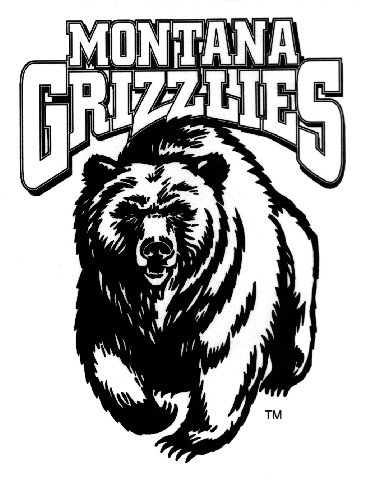 Intercollegiate AthleticsTailgating and Parking Procedures
FACILITIES RENTAL AND USE POLICY“Tailgate parties” referred to in this policy include all Tailgate, RV and Car parties permitted through the Internal Operations Office and parties held in parking lots controlled by Athletics Event game day.Important Highlights1) Tailgate parties are to be private parties only.  Failure to adhere to this will lead to Athletic Dept. and possible Health Dept. sanctions by theindividual(s) hosting the party. 2) Tailgate parties may begin no earlier than two hours before the start of the game and may not continue after kick-off of the second half of the football game.3) Tailgate parties must monitor their service of alcohol and may not serve alcohol to minors (under age 21.)  Unattended alcohol will be confiscated.4) Tailgate, RV and Car permits may not be transferred or reassigned by permit holders.  This action may result in loss of permit.  All permits must be obtained through the Internal Operations Office of Grizzly Athletics, (406) 243-2233.5) Tailgate, RV and Car permit holders must be football season ticket holders.6) Tailgate, RV and Car permit holders must have a signed “Acknowledgement of Policy” on file with the Internal Operations Office.7) Lots T, W, U, Y, V, F, A, R, B, C, D, E and  will exit Campus to the South.  Lots Z, M, M1 and P will exit Campus to the West.OBJECTIVEThis policy establishes guidelines regarding “tailgate parties” for the information of participants and The University of Montana personnel.PolicyThe policy of The University of Montana allows students, alumni, and friends of the University to hold private tailgate parties in the University’s parking lots, fields and streets near Washington Grizzly Stadium in conjunction with The University of Montana home football games or other athletic events, under the rules set forth in this procedure.AUTHORITYPolicy No. 503.1 of The Montana University System Policy and Procedures Manual authorizes service of alcoholic beverages at “substantive” events on the , where authorized by the President.  Montana University Systems Regulations, Section 1008(1) (f) prohibit commercial activity on campus property without permission granted in writing by the President or his designee.TIMESTailgate parties may begin no earlier than two hours before the scheduled start of the game and may not continue beyond the kick-off of the second half.CONDUCTIndividuals, groups, and organizations holding or participating in tailgate parties are responsible for their own conduct and are expected to respect the rights of others and the entire University community.  Groups holding tailgate parties are responsible for providing their own designated drivers.At its discretion, the University may terminate tailgate parties, or take other appropriate action against individuals, groups, or organizations whose conduct is irresponsible, unreasonable, or inconsistent with University policies and regulations, ordinances or laws.SAFETY AND SECURITYIntercollegiate Athletics and the Office of Public Safety will work together to determine the level of security needed at tailgates.FEEA fee will be assessed for TG, RV, and Car permits.  Please call (406) 243-2233 to reserve a space.Requests for season spaces will be taken beginning April 1 and requests for single game spaces on June 1.  Orders are filled on a first come first served basis.SIGNSSigns in sponsored, designated tailgate areas shall be limited to identify location and be no higher than 10 feet above ground level.AREASTailgate parties held in the Kirkland Memorial Grove, River Bowl South, Campus Drive, Van Buren Street, 5th and 6th Streets must have a tailgate/parking permit purchased through the Office of the Events Coordinator, Internal Operations (406) 243-2233.Small private tailgate parties (20 people or fewer) may be held, without a tailgate permit, in University parking lots and contiguous grassy areas in the immediate vicinity of Washington Grizzly Stadium only, to wit: lots A, B, C, D, E, F, L, M, M1, N, P, R, T, U, V, W, Y and Z.GOODS AND SERVICESNo organization, business, or individual, except the Grizzly Scholarship Association (or its designee), may hand out or offer goods or services for sale (including “donations”) on the campus in conjunction with The University of Montana home football games.  No promotional materials may be distributed within the areas Intercollegiate Athletics controls in conjunction with The University of Montana’s events.  Any group found to be in violation of this rule will have their tailgate permit revoked and will receive no refund for future games.  See MUS regulation 1008(1) (f), UM Facilities Rental and Use Policies 20.0 Non-University Users.FOOD AND BEVERAGESNo organization, business, or individual, except the Grizzly Scholarship Association (or its designee), may offer food, non-alcoholic or alcoholic beverages for consumption or sale (including “donations”) on the campus in conjunction with The University of Montana’s events.Any group found to be in violation of this rule will have their tailgate permit revoked and will receive no refund for future games.  See MUS regulation 1008(1) (f), UM Facilities Rental and Use Policies 20.0 Non-University Users, UM Policy 203.1 Alcohol Policy. VEHICLESTailgate spaces in Kirkland Memorial Grove are limited to a maximum of two vehicles per space.  Tailgate spaces in River Bowl South will receive one vehicle parking pass in a designated space or lot.  Parking is not allowed on the grass itself in River Bowl South.  All parking in tailgate areas is weather dependent.RV spaces are 40’ long and are located on , ,  and Van Buren.  RVs must be either a Class A or Class C recreational vehicle.Car spaces are 20’ long and are located on ,  and Van Buren.VEHICLE TIMESTailgate spaces in Kirkland Memorial Grove and River Bowl South may begin setting up at 7:00 a.m. on game day and must be in place three hours prior to kick-off.  The tailgate areas will be dismantled immediately following the kick-off of the 2nd half of the game.RVs on  may park after 6:00 p.m. on Friday night preceding the game, if their space is clear of vehicles.  RVs must be in place three hours prior to kick-off.  Campus Drive will be closed to RV traffic for up to one (1) hour post game.RVs and Cars on  may park after 6:00 p.m. on Friday night preceding the game, if their space is clear of vehicles.  RVs must be in place three hours prior to kick-off.RVs and Cars on  and Van Buren may park on game day only, between 7:00 a.m. and three hours prior to kick-off.VIOLATIONS OF POLICYFirst violations will be addressed in person on game day and/or permit holders will be contacted during the week following the game during which the violation occurred.  This will be followed with a letter to the permit holder.  If the policy is violated a second time, the permit will be revoked for the remainder of the season and is nonrefundable.  The permit holder also loses the right to renew his/her space for the following season.   If that person should apply for a permit at a later date, that request will be treated as a new order.